Фотоотчето проведении спортивного развлечения ко ДнюКосмонавтики в разновозрастной группе №7« Путешествие к планетам»10.04.19г.                                                                                                 Ведущая:Табанова С.А.Цель: Приобщение детей к здоровому образу жизни посредством активизации двигательной активности; доставить детям радость посредством игровой деятельности тематического характера; формировать элементарные представления о космосе.Задачи: Предоставлять детям возможность использовать двигательные умения и навыки; развивать физические качества личности – быстроту, ловкость, выносливость; создать положительно – эмоциональный настрой, радость от совместной двигательной деятельности.Эстафета «Полет в космос»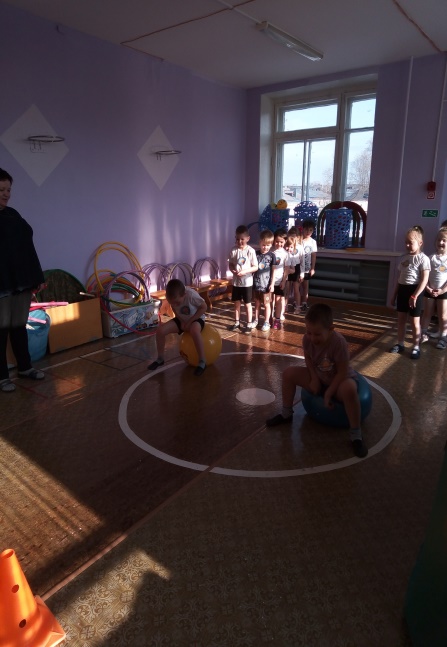 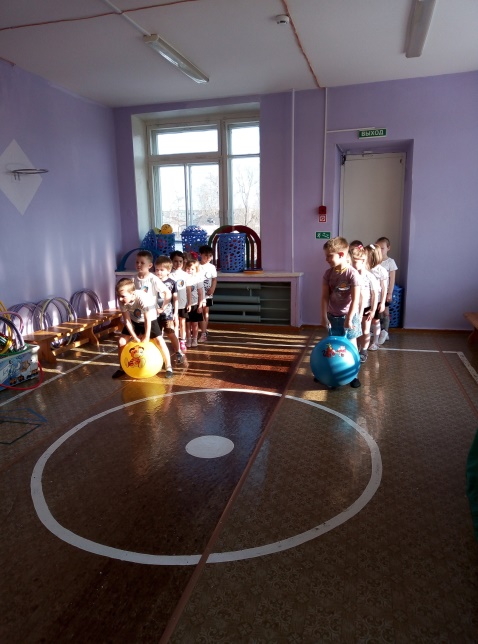 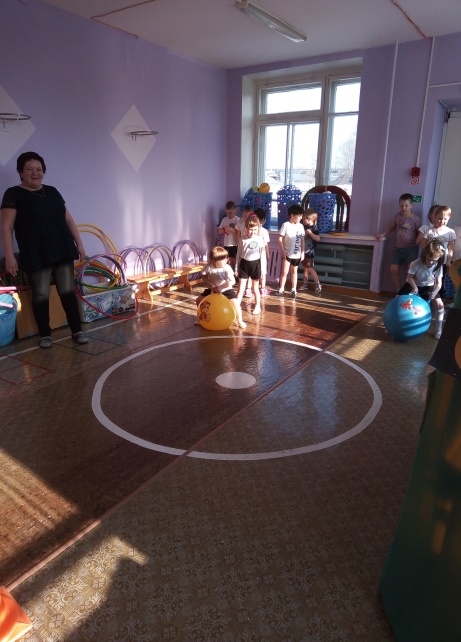 Эстафета «Солнечная система»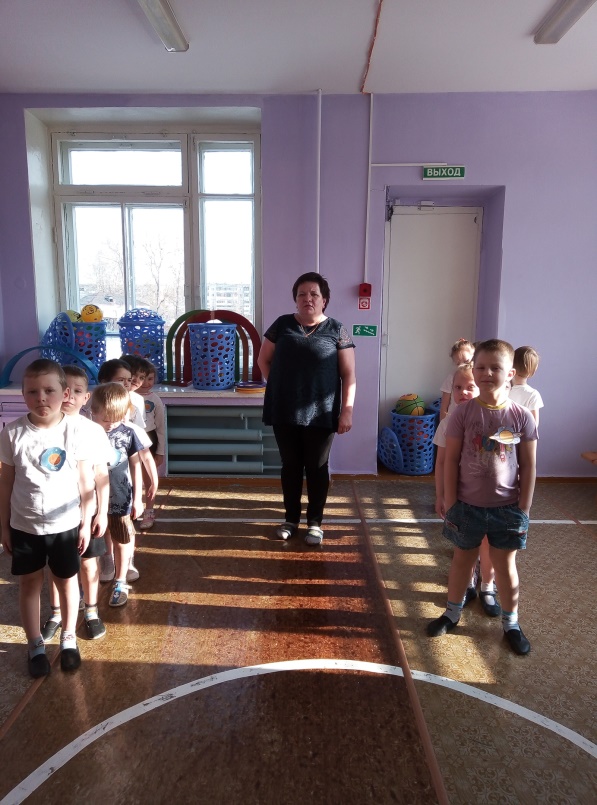 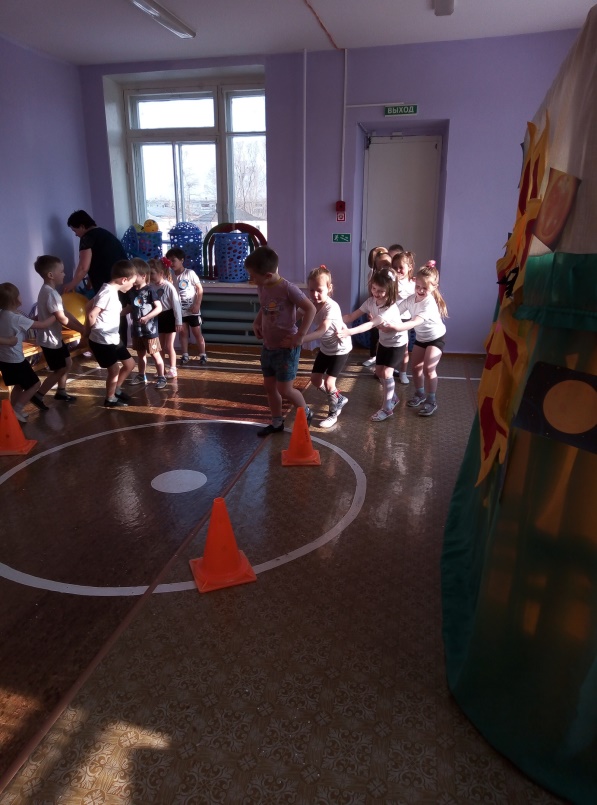 Эстафета «Планетоход»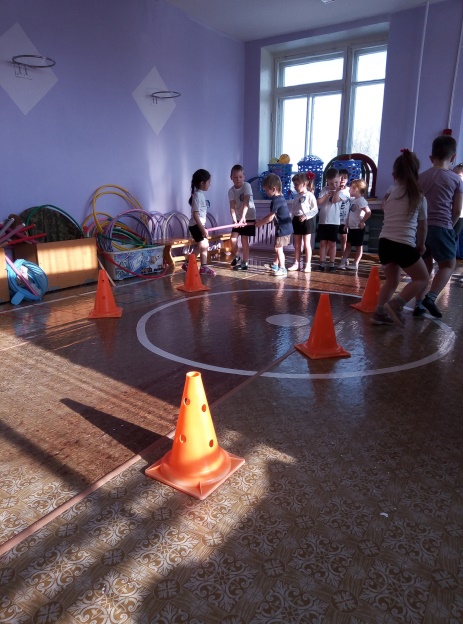 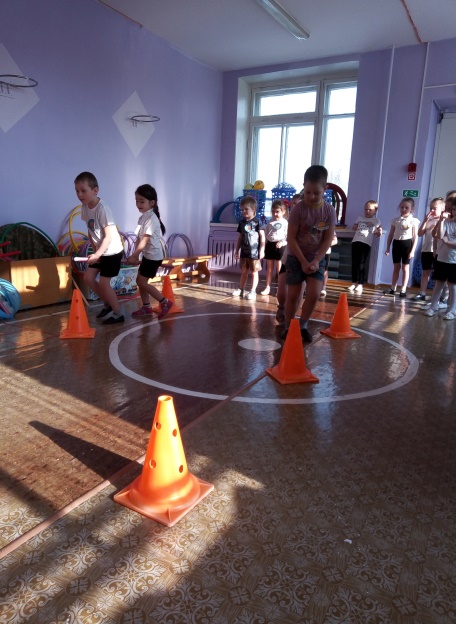 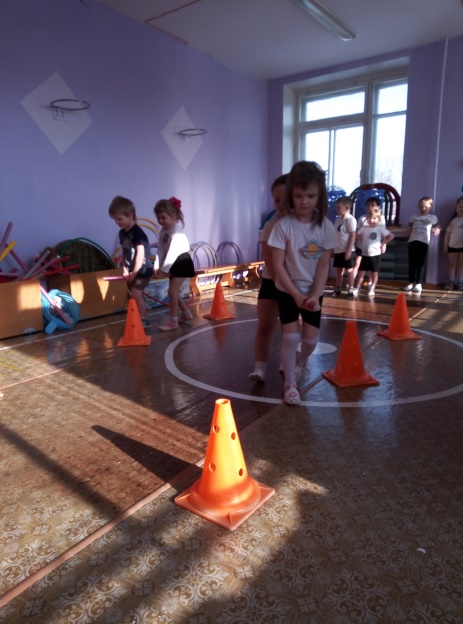 Станция «Загадки»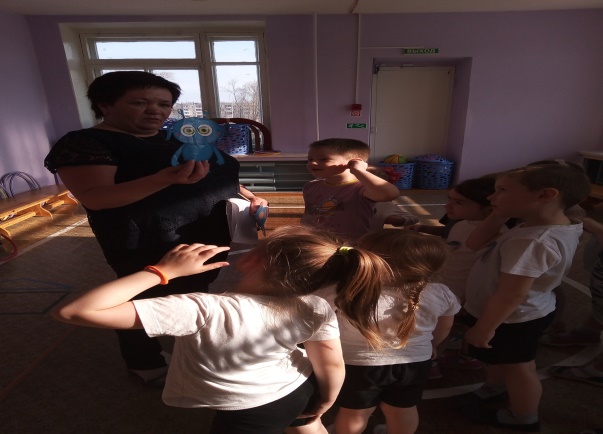 Эстафета «Невесомость»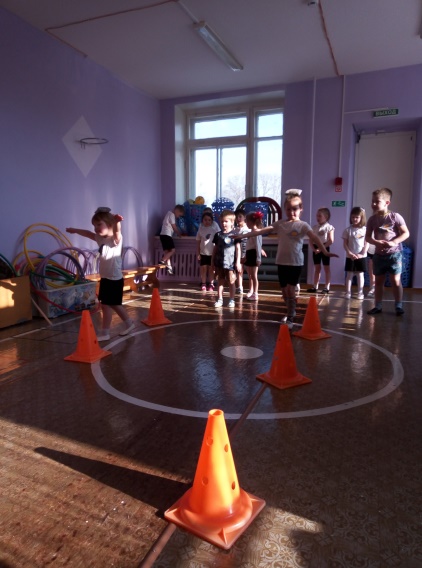 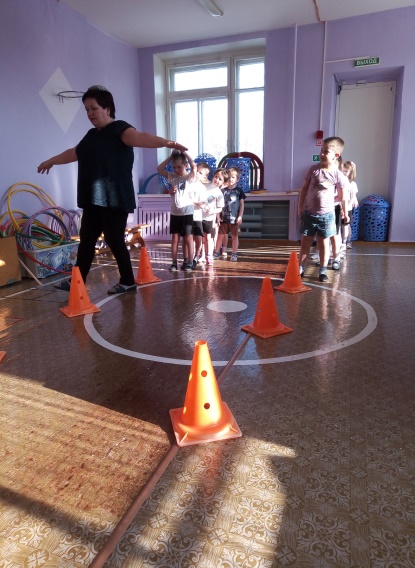 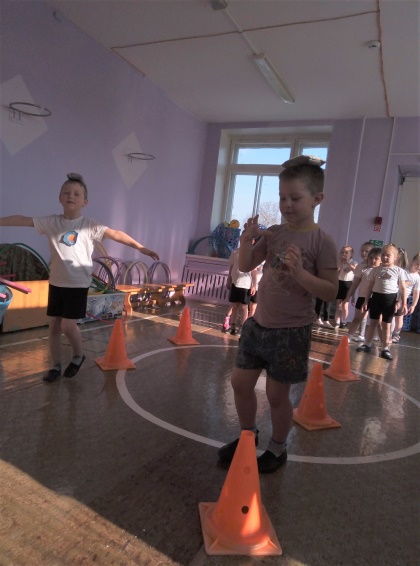 Эстафета «Препятствия»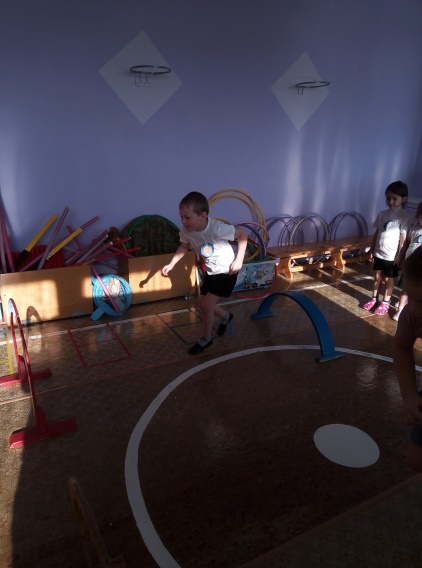 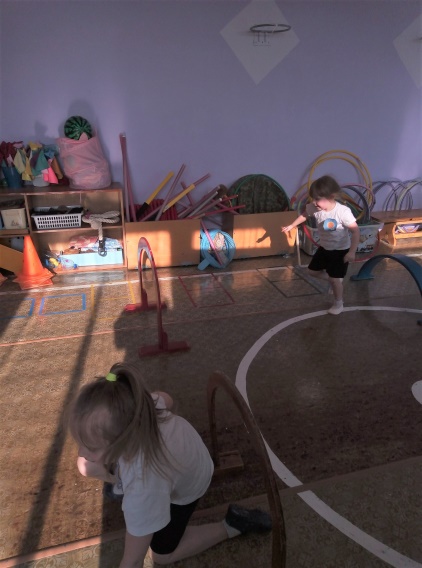 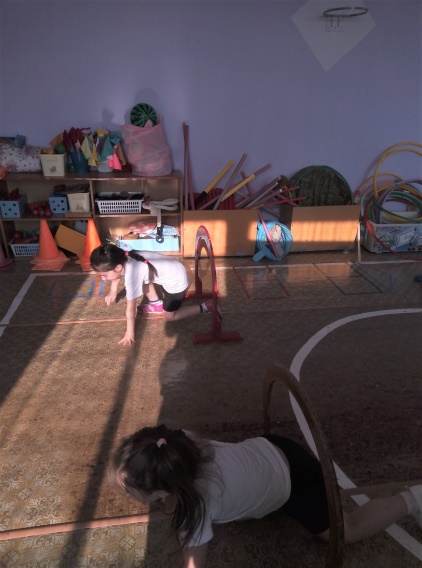 Игра «Космонавты»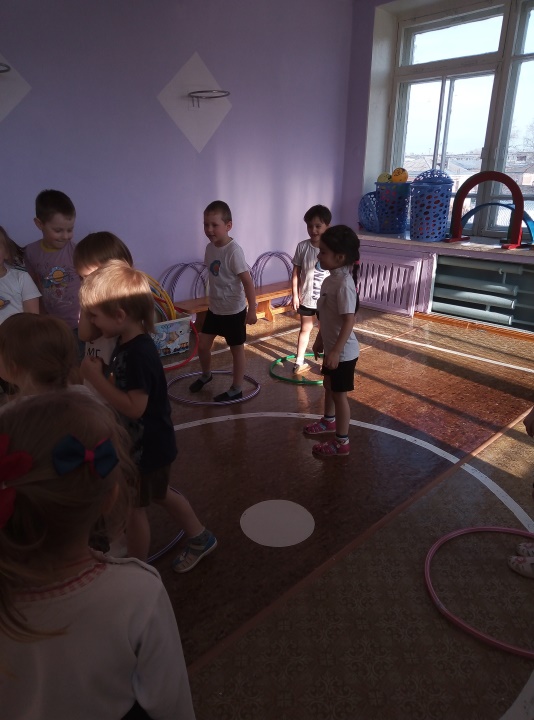 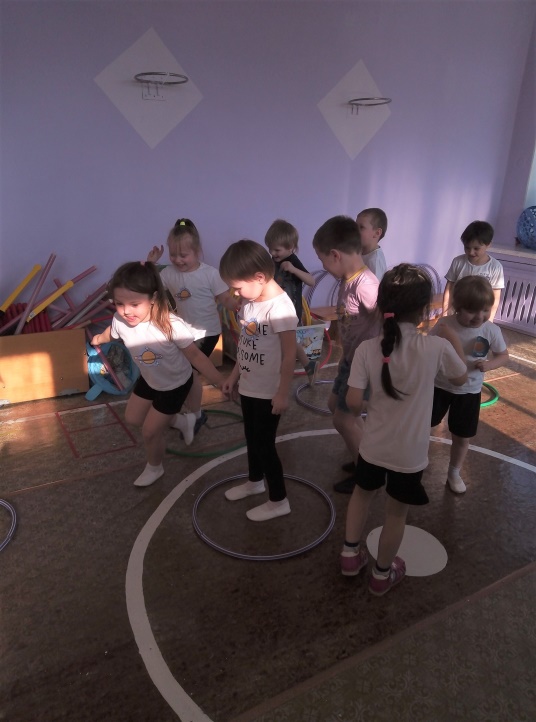 Награждение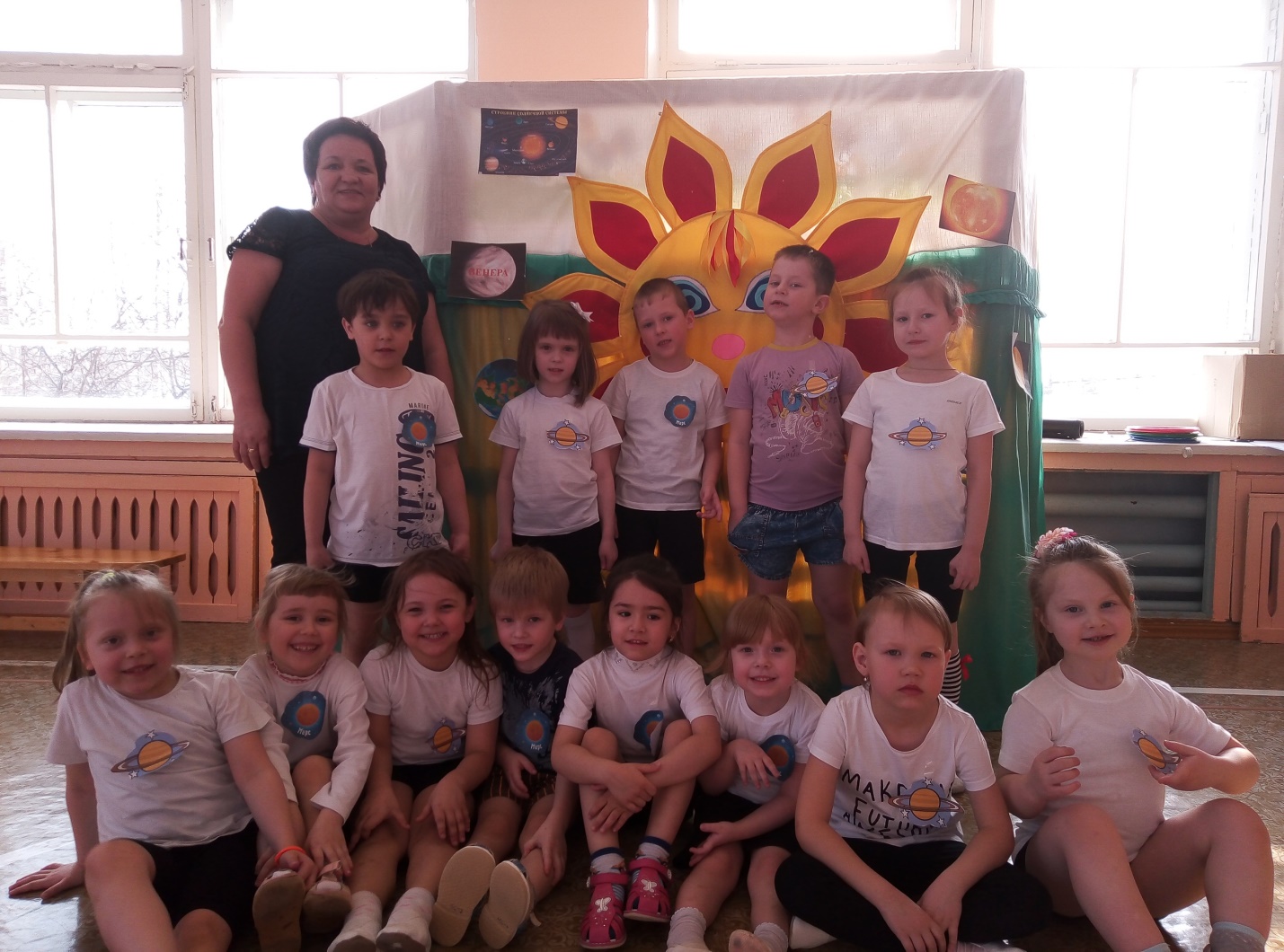 